 Victorians Homework! Year 6 Summer 1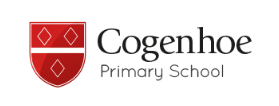 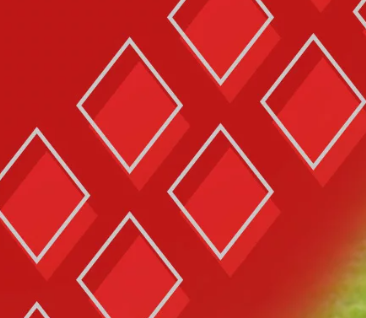 Choose your homework task from the grid below. You should aim to do at least one of these tasks each week.You should read daily and practise times tables as much as possible. Don’t forget to the learn the inverse too e.g. 5x6 = 30 so I know 30 ÷ 6 = 5 and 30 ÷ 5 = 6. You should also be practising words from the Year 5 and 6 words list. Choose your homework task from the grid below. You should aim to do at least one of these tasks each week.You should read daily and practise times tables as much as possible. Don’t forget to the learn the inverse too e.g. 5x6 = 30 so I know 30 ÷ 6 = 5 and 30 ÷ 5 = 6. You should also be practising words from the Year 5 and 6 words list. Choose your homework task from the grid below. You should aim to do at least one of these tasks each week.You should read daily and practise times tables as much as possible. Don’t forget to the learn the inverse too e.g. 5x6 = 30 so I know 30 ÷ 6 = 5 and 30 ÷ 5 = 6. You should also be practising words from the Year 5 and 6 words list. Choose your homework task from the grid below. You should aim to do at least one of these tasks each week.You should read daily and practise times tables as much as possible. Don’t forget to the learn the inverse too e.g. 5x6 = 30 so I know 30 ÷ 6 = 5 and 30 ÷ 5 = 6. You should also be practising words from the Year 5 and 6 words list. Choose your homework task from the grid below. You should aim to do at least one of these tasks each week.You should read daily and practise times tables as much as possible. Don’t forget to the learn the inverse too e.g. 5x6 = 30 so I know 30 ÷ 6 = 5 and 30 ÷ 5 = 6. You should also be practising words from the Year 5 and 6 words list. And you think school is so hard……Write a timetable of a normal school day for you, then write a timetable of a Victorian schoolchild’s day and find 3 ways they are different.RESEARCHHow did Northampton change during the Victorian period? What new industries appeared? What new facilities did the town get? Is there anything in Northampton named after the Queen or other important Victorian figures?HISTORYWhat is a Victorian Workhouse? Would you like to live there? Did they work? Are there any well-known books/films that have a workhouse in them? Hint: ‘Please sir, I want some more.’Inventors/EngineersIsambard Kingdom Brunel was one of the most famous engineers of this period. What did he achieve? What impact did this creations have?CRIME AND PUNISHMENTCan you research some of the weird and wonderful ways that criminals were punished?What was transportation in terms of crime?HISTORY ClothingWould you have liked to wear Victorian clothing? Why? Why not? Research the materials available for Victorian clothes makers and where it came from. Design your own outfit. ARTSeaside holiday trips became very popular among the rich. Research holiday advert posters from this period and create one of your own for a seaside venue you love. Hint: the use of railways dominated these posters and towns. INDUSTRYWhat was the industrial revolution? How did it change the way of life for people? What happened in the towns and cities of Britain (e.g. housing, food, jobs, health)? PMIFind a positive, a minus and an interesting fact about the reign of Queen Victoria.TOP TEN FACTSCreate a fact list of ten things you have learnt in this topic.LANGUAGEWhat do these slang terms mean from the Victorian era?Butter upon BaconDon’t Sell me a dogGigglemugOrf ChumpThere are plenty more to research.TOYSResearch what Victorian toys children played with. Do we play any games that are similar? Create your own toy using the resources available to Victorian toy makers e.g. wood, stringHEALTHWhat did a hospital look like during the Victorian’s time? What operations or care were carried out on people? What new ideas did Victorian doctors and nurses come up with? Are there any famous Doc/nurses from this time period? FOODWhat cake is named after Queen Victoria? Feel free to give it a go!‘ello ‘ello ‘elloResearch how the power of police grew during the Victorian era. Make a timeline of the changes and their impact.